Рекомендательный список книг о Великой Отечественной войне для основной школыДорогой читатель! Ниже ты можешь найти книги, о Великой Отечественной войне и ссылки для прочтения. Адамович А., Гранин, Д. Блокадная книгаhttp://knigosite.org/library/read/3216Бакланов Г. Навеки – девятнадцатилетниеhttps://www.litmir.me/br/?b=2429&p=1Васильев Б.  А зори здесь тихие https://www.litmir.me/br/?b=567&p=1Ильина Е.Я. Четвёртая высотаhttps://bookshake.net/r/chetvertaya-vysota-elena-yakovlevna-ilinaКассиль Л. Улица младшего сынаhttps://www.litmir.me/br/?b=13653&p=1Катаев В.П. Сын полкаhttps://ruslit.traumlibrary.net/book/kataev-syn-polka/kataev-syn-polka.htmlМихалков С. Быль для детейhttps://vsebasni.ru/mihalkov/byl-dlya-detei.htmlПаустовский К. Г. Похождения жука-носорога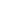 https://skazki.rustih.ru/konstantin-paustovskij-poxozhdeniya-zhuka-nosoroga/Полевой Б. Повесть о настоящем человекеhttps://bookocean.net/read/b/764Соболев А.П. Тихий постhttps://www.litmir.me/br/?b=41026&p=1Твардовский А.Т. Василий Тёркинhttp://lib.ru/POEZIQ/TWARDOWSKIJ/terkin.txtТолстой А.Н. Русский характерhttps://ped-kopilka.ru/shkolnye-prazdniki/den-pobedy/raskazy-o-velikoi-otechestvenoi-voine-1941-1945/tolstoi-ruskii-harakter.htmlШолохов А. Судьба человекаhttps://librebook.me/sudba_cheloveka/vol1/1